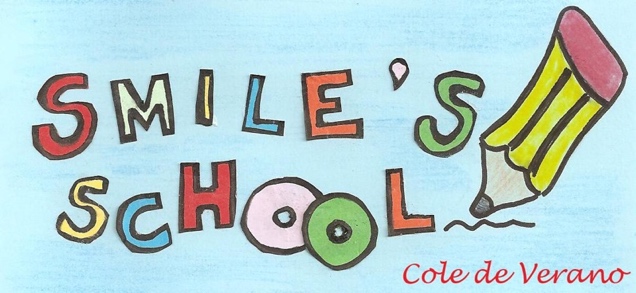 FICHA DE INSCRIPCIÓN SMILE´S SCHOOL 2024Nombre y apellidos del alumno: Fecha de nacimiento: Curso y colegio: 			Talla de camiseta: Dato médico relevante: Nombre del padre: Email: Teléfono: Nombre de la madre: Email: Teléfono: Matrícula (marca con una X las semanas de inscripción):1ª semana (25 - 28 Junio): 2ª semana (1 – 5 Julio): 3ª semana (8 – 12 Julio): 4ª semana (15 – 19 Julio): 5ª semana (22 – 26 Julio):Semana 29-31 Julio:  Si solicita el uso del comedor, marcar una “C” en las semanas correspondientes (contestaremos confirmando la disponibilidad).